РАБОЧАЯ ПРОГРАММА ДИСЦИПЛИНЫБ1.В.ОД.4 «Инновации и инвестиции»Направление подготовки38.06.01 «Экономика»Профиль подготовки08.00.05 «Экономика и управление народным хозяйством»Квалификация выпускникаИсследователь. Преподаватель-исследовательФорма обученияЗаочнаяМосква 2016Протокол заседания кафедры от «___» ________ 20 ___ г. № ___СОГЛАСОВАНО:Цели освоения дисциплиныДисциплина «Инновации и инвестиции» имеет своей целью формировать у обучающихся универсальные (УК-3) и общепрофессиональные (ОПК-1) компетенции в соответствии с требованиями ФГОС ВО по направлению подготовки 38.06.01 «Экономика» (уровень подготовки кадров высшей квалификации) с учетом специфики профиля подготовки – 08.00.05 «Экономика и управление народным хозяйством».Место дисциплины в структуре основной профессиональной образовательной программыДисциплина «Инновации и инвестиции» является обязательной дисциплиной вариативной части блока «Дисциплины» учебного плана направления подготовки аспирантов 38.06.01 «Экономика». Общая трудоемкость дисциплины составляет 3 зачетные единицы (108 акад. часов).Для освоения дисциплины «Инновации и инвестиции» обучающиеся должны обладать знаниями, умениями и навыками, полученными в результате формирования и развития компетенций в следующих дисциплинах и практиках:УК-1 (способность к критическому анализу и оценке современных научных достижений, генерированию новых идей при решении исследовательских и практических задач, в том числе в междисциплинарных областях):- научно-производственная практика (3 семестр).УК-2 (способность проектировать и осуществлять комплексные исследования, в том числе междисциплинарные, на основе целостного системного научного мировоззрения с использованием знаний в области истории и философии науки):- история и философия науки (2 семестр).УК-3 (готовность участвовать в работе российских и международных исследовательских коллективов по решению научных и научно-образовательных задач):- организация научных исследований (1 семестр).УК-4 (готовность использовать современные методы и технологии научной коммуникации на государственном и иностранном языках):-иностранный язык (2 семестр).УК-6 (способность планировать и решать задачи собственного профессионального и личностного развития):- история и философия науки (2 семестр).ОПК-2 (готовность организовать работу исследовательского коллектива в научной отрасли, соответствующей направлению подготовки):- научно-производственная практика (3 семестр).Планируемые результаты обучения по дисциплине, соотнесенные с планируемыми результатами освоения программы высшей квалификации (компетенциями выпускников)Содержание дисциплиныОбщая трудоемкость дисциплины составляет 3 зачетные единицы (108 ак. часов).4.1. Распределение объема дисциплины по разделам (темам), семестрам, видам учебной работы и формам контроля.4.2. Наименование и содержание разделов дисциплины4.3. Лабораторные работы (ЛБ)Учебным планом не предусмотрены.4.4. Практические занятия (ПР)Учебно-методическое обеспечение для самостоятельной работы обучающихся по дисциплинеВиды самостоятельной работы обучающегося, порядок и сроки ее выполнения:подготовка к лекциям и практическим занятиям с использованием конспекта лекций, материалов практических занятий и приведенных ниже (п 8.1 и 8.2) источников (в соответствии с расписанием занятий);оформление отчетов по выполненным практическим заданиям и теоретическая подготовка к их сдаче (в соответствии с расписанием занятий).Перечень вопросов для проведения текущего контроля и промежуточной аттестации – в соответствии с тематикой дисциплины.Фонд оценочных средств для проведения текущего контроля успеваемости и промежуточной аттестации обучающихся по дисциплине6.1. Перечень компетенций, на освоение которых направлено изучение дисциплины «Инновации и инвестиции», с указанием этапов их формирования в процессе освоения образовательной программы, представлен в п.3 настоящей рабочей программы.6.2. Описание показателей и критериев оценивания компетенций на различных этапах их формирования, описание шкал оценивая6.2.1. Показатели и критерии оценивания компетенций, используемые шкалы оценивания6.2.2. Описание шкал оценивания степени сформированности элементов компетенцийШкала 1. Оценка сформированности отдельных элементов компетенцийШкала 2. Комплексная оценка сформированности знаний, умений и владений6.3. Типовые контрольные задания или иные материалы, необходимые для оценки знаний, умений, навыков и (или) опыта деятельности, характеризующих этапы формирования компетенций в процессе освоения образовательной программы.Типовые вопросы и задания для текущего контроля (оценка сформированности элементов (знаний, умений) компетенций УК-3, ОПК-1 в рамках текущего контроля по дисциплине) по разделам дисциплиныПримеры вопросов по теме 7:дайте общую характеристику модели жизненного цикла как инструмента управления инновационным процессом;приведите пример инновационного процесса и его особенностей.Примеры вопросов по теме 7:дайте общую характеристику оценки инновационной активности предприятия по параметрическим индексам;приведите пример диффузии инноваций.Пример практического задания по теме 3:Инвестиционный проект рассчитан на 17 лет и требует капитальных вложений в размере 250000 млн руб. В первые шесть лет никаких поступлений не ожидается, однако в последующие 12 лет ежегодный доход составит 50000 млн руб. Следует ли принять этот проект, если коэффициент дисконтирования равен 18%?Перечень вопросов для подготовки к экзамену (оценка сформированности компетенции УК-3, ОПК-1 в рамках промежуточной аттестации по дисциплине).1. Сущность и содержание инвестиционной политики на федеральном уровне. Комплекс мер по стимулированию инвестиционной активности, ее направленность на повышение эффективности инвестиций.2. Особенности развития инвестиционной деятельности в условиях современной экономики.3. Инвестиционное проектирование и финансирование капитальных проектов. Факторы, влияющие на эффективность инвестиций в основные средства. 4. Показатели, используемые при простых методах оценки экономической привлекательности инвестиционных проектов: рентабельность капитальных вложений; срок окупаемости капитальных вложений, средняя рентабельность за жизненный цикл проекта.5. Показатели, используемые при сложных методах оценки экономической привлекательности инвестиционных проектов: чистая текущая стоимость (NPV); рентабельность, внутренняя норма доходности (эффективности) (IRR), период возврата капитальных вложений (срок окупаемости), максимальный денежный отток, точка (норма) безубыточности. 6. Классификация инвестиций на уровне предприятия.7. Централизованные (бюджетные) и децентрализованные (внебюджетные) источники финансирования инвестиций: понятие и характеристика на примере России.8. Банковский кредит как важнейший источник кредитования капитальных вложений.9. Неопределенность и риск в инвестиционном проектировании. Множественность сценариев реализации инвестиционного проекта.10. Структура бизнес-плана инвестиционного проекта.11. Функции управления инновациями. Приемы инновационного менеджмента: бенч-маркинг, маркетинговый подход, ценовой прием, фронтирование рынка, мерджер.12. Системный подход в управлении инновационной деятельностью.13. Структура, основные этапы создания (фазы разработки) и реализации инновационного проекта.14. Собственные источники финансирования инноваций и бюджетное финансирование.15. Современные особенности инновационной политики России.Методические материалы, определяющие процедуры оценивания знаний, умений, навыков и(или) опыта деятельности, характеризующих этапы формирования компетенций.Процедуры и средства оценивания элементов компетенций по дисциплине «Инновации и инвестиции»7. Методические указания для обучающихся по освоению дисциплиныДисциплина «Инновации и инвестиции» предусматривает лекции и практические занятия. Успешное изучение дисциплины требует посещения лекций, активной работы на практических занятиях, выполнения учебных заданий преподавателя, ознакомления с основной и дополнительной литературой. В ходе лекций преподаватель излагает и разъясняет основные, наиболее сложные понятия темы, а также связанные с ней теоретические и практические проблемы, дает рекомендации на практическое занятие и указания на самостоятельную работу. При подготовке к лекционным занятиям аспирантам необходимо:перед очередной лекцией необходимо просмотреть конспект материала предыдущей лекции. При затруднениях в восприятии материала следует обратиться к основным литературным источникам. Если разобраться в материале опять не удалось, то обратитесь к лектору (по графику его консультаций) или к преподавателю на практических занятиях. Практические занятия завершают изучение наиболее важных тем учебной дисциплины. Они служат для закрепления изученного материала, развития умений и навыков подготовки докладов, сообщений, приобретения опыта устных публичных выступлений, ведения дискуссии, аргументации и защиты выдвигаемых положений, а также для контроля преподавателем степени подготовленности аспирантов по изучаемой дисциплине.При подготовке к практическому занятию аспиранты имеют возможность воспользоваться консультациями преподавателя. При подготовке к практическим занятиям аспирантам необходимо:приносить с собой рекомендованную преподавателем литературу к конкретному занятию; до очередного практического занятия по рекомендованным литературным источникам проработать теоретический материал, соответствующей темы занятия;в начале занятий задать преподавателю вопросы по материалу, вызвавшему затруднения в его понимании и освоении при решении задач, заданных для самостоятельного решения;в ходе семинара давать конкретные, четкие ответы по существу вопросов; на занятии доводить каждую задачу до окончательного решения, демонстрировать понимание проведенных расчетов (анализов, ситуаций), в случае затруднений обращаться к преподавателю.Аспирантам, пропустившим занятия (независимо от причин), не имеющие письменного решения задач или не подготовившиеся к данному практическому занятию, рекомендуется не позже чем в 2-недельный срок явиться на консультацию к преподавателю и отчитаться по теме, изучавшийся на занятии. Аспиранты, не отчитавшиеся по каждой не проработанной ими на занятиях теме к началу экзаменационной сессии не допускаются к экзамену.Ресурсное обеспечение дисциплины8.1. Основная и дополнительная учебная литература, необходимая для освоения дисциплиныа) основная литература:Инвестиции и инновации в реальном секторе российской экономики: состояние и перспективы: монография. Под ред. д.э.н., проф. Тютюкиной Е.Б. [Электронный ресурс]. – М.: Дашков и К, 2014. – 220 с. — Режим доступа: https://e.lanbook.com/book/77288#book_name — Загл. с экрана.Максимцев И.А. Основы наукоемкой экономики (Знания-Креативность-Инновации). [Электронный ресурс]. – М.: Креативная экономика, 2011. – 456 с. — Режим доступа: https://e.lanbook.com/book/4014#book_name — Загл. с экрана.Инновационный менеджмент: учебник / А.И. Базилевич [и др.]; под ред. В.Я. Горфинкеля, Т.Г. Попадюк. — М.: Проспект, 2014. — 422 с. (шифр в библиотеке МИРЭА: 338 И57).б) дополнительная литература:Сухарев О.С., Шманев С.В., Курьянов А.М. Синергетика инвестиций. [Электронный ресурс]. – М.: Финансы и статистика, 2011. – 368 с. — Режим доступа: https://e.lanbook.com/book/5366#authors — Загл. с экрана.Сухарев О.С. Инновации в экономике и промышленности: Учеб. пособие / О.С. Сухарев, С.О. Сухарев. — М.: Высш. шк., 2010. — 317 с. (шифр в библиотеке МИРЭА: 33 С91).Матраева Л.В., Ерохин С.Г. Прямые иностранные инвестиции в современной мировой экономике: монография. [Электронный ресурс]. – М.: Дашков и Ко, 2013. – 196 с. — Режим доступа: https://e.lanbook.com/book/44089#book_name — Загл. с экрана.Орлова Е.Р. Инвестиции. Учебное пособие. – М.: Омега-Л, 2012. – 240 с. — Режим доступа: https://e.lanbook.com/book/5529#authors — Загл. с экрана.8.2. Ресурсы информационно-телекоммуникационной сети Интернет, необходимые для освоения дисциплины1. http://e.lanbook.com/ - издательство «Лань» электронно-библиотечная система.2. http://plan.partnerstvo.ru/node/46 - Сайт, посвященный вопросам создания, обсуждения бизнес-планов, бизнес-идей, кредитования бизнеса.3. http://innovazia.ucoz.ru/ - Научно-аналитический журнал «Инновации и инвестиции».4. http://www.innovbusiness.ru/ - Интернет-портал «Инновации и предпринимательство». 8.3. Информационные технологии, используемые при осуществлении образовательного процесса по дисциплине, включая перечень программного обеспечения и информационных справочных системMicrosoft Office (Сублицензионный договор № 31603621051 от 27 мая 2016 года).Аспирантам рекомендуется пользоваться справочными системами «КонсультантПлюс» (правовые ресурсы, обзор изменений законодательства, актуальная справочная информация) и «Гарант» (правовые ресурсы, экспертные обзоры и оценки; правовой консалтинг) для ознакомления с последними редакциями соответствующих актов, со всеми изменениями и дополнениями.8.4. Материально-техническая база, необходимая для осуществления образовательного процесса по дисциплинеУчебная аудитория кафедры менеджмента (А-427).Аудитория для самостоятельной работы студентов Института ИНТЕГУ.Читальный зал гуманитарной литературы НТБ МИРЭА.Компьютеры с доступом в сеть Интернет.Рабочая программа дисциплины составлена в соответствии с требованиями ФГОС ВО по направлению подготовки 38.06.01 «Экономика» с профилем подготовки 08.00.05 «Экономика и управление народным хозяйством».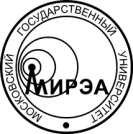 МИНОБРНАУКИ РОССИИФедеральное государственное бюджетное образовательное учреждение высшего образования«Московский технологический университет»МИРЭАУТВЕРЖДАЮПервый проректор
____________________В.Л. Панков«____» ______________ 2016 г.Рабочая программа дисциплины рассмотрена и принятаРабочая программа дисциплины рассмотрена и принятана заседании кафедрыменеджмента(название кафедры)Директор ИнститутаА.К. Большаков(подпись)(И.О. Фамилия)Заведующий аспирантуройВ.С. Томашевская(подпись)(И.О. Фамилия)Формируемые компетенции(код и название компетенции,уровень освоения – при наличиив карте компетенции)Планируемые результаты обучения
по дисциплине, характеризующие
этапы формирования компетенцийУК-3 (готовностью участвовать в работе российских и международных исследовательских коллективов по решению научных и научно-образовательных задач)Знать особенности работы российских и международных исследовательских коллективов по решению научных и научно-образовательных задачУК-3 (готовностью участвовать в работе российских и международных исследовательских коллективов по решению научных и научно-образовательных задач)Уметь работать в российских и международных исследовательских коллективах по решению научных и научно-образовательных задачУК-3 (готовностью участвовать в работе российских и международных исследовательских коллективов по решению научных и научно-образовательных задач)Владеть навыками работы российских и международных исследовательских коллективов по решению научных и научно-образовательных задачОПК-1 (способность самостоятельно осуществлять научно-исследовательскую деятельность в соответствующей профессиональной области с использованием современных методов исследования и информационно-коммуникационных технологий)Знать методы и подходы к осуществлению научно-исследовательской деятельности в соответствующей профессиональной области с использованием современных методов исследования и информационно-коммуникационных технологийОПК-1 (способность самостоятельно осуществлять научно-исследовательскую деятельность в соответствующей профессиональной области с использованием современных методов исследования и информационно-коммуникационных технологий)Уметь осуществлять научно-исследовательскую деятельность в соответствующей профессиональной области с использованием современных методов исследования и информационно-коммуникационных технологийОПК-1 (способность самостоятельно осуществлять научно-исследовательскую деятельность в соответствующей профессиональной области с использованием современных методов исследования и информационно-коммуникационных технологий)Владеть навыками научно-исследовательской деятельности в соответствующей профессиональной области с использованием современных методов исследования и информационно-коммуникационных технологий№ разделаСеместрНеделя семестраОбъем (в акад. час.)Объем (в акад. час.)Объем (в акад. час.)Объем (в акад. час.)Объем (в акад. час.)Объем (в акад. час.)Объем (в акад. час.)Формы текущего контроля успеваемости(по неделям семестра)Формы промежуточной аттестации(по семестрам)№ разделаСеместрНеделя семестраВсегоКонтактная работа(по видам учебных занятий)Контактная работа(по видам учебных занятий)Контактная работа(по видам учебных занятий)Контактная работа(по видам учебных занятий)СРКонтрольФормы текущего контроля успеваемости(по неделям семестра)Формы промежуточной аттестации(по семестрам)№ разделаСеместрНеделя семестраВсегоВсегоЛКПРСРподрук.СРКонтрольФормы текущего контроля успеваемости(по неделям семестра)Формы промежуточной аттестации(по семестрам)518-8Письменный опрос; тестирование; устное собеседование528-8Устное собеседование; тестирование; выполнение практического задания53-412422-8Устное собеседование; тестирование; выполнение практического задания558-8Устное собеседование; тестирование; выполнение практического задания568-8Устное собеседование; тестирование; выполнение практического задания578-8Устное собеседование; тестирование; выполнение практического задания5812422-8Устное собеседование; тестирование; выполнение практического задания59-108-8Письменный опрос; тестирование; устное собеседованиеПо материаламкурсаПо материаламкурсаПо материаламкурса3636ЭкзаменИтого:Итого:Итого:1088446436НомерразделаНаименование разделаСодержание раздела1Понятие об инвестициях и их основные классификации. Структура инвестицийЭкономическое содержание инвестиций. Понятие об инвестиционной деятельности и инвестиционном потенциале. Функции инвестиций в осуществлении расширенного воспроизводства в рыночных условиях хозяйствования. Классификации инвестиций по направлениям инвестирования и возможности участия в управлении предприятием. Зарубежные инвестиции. Инновационные инвестиции. Инвестиции в человеческий капитал. Воспроизводственная и технологическая структура инвестиций. Структура инвестиций в нефинансовые активы по источникам финансирования и современные тенденции ее изменения.2Государственное регулирование инвестиционной деятельностиИнвестиционная политика государства: экономическое содержание, цели, критерии эффективности и основные принципы реализации. Прямые и косвенные методы государственного регулирования инвестиционной деятельности. Правовое обеспечение государственного регулирования инвестиционной деятельности и его особенности на федеральном, региональном и муниципальном уровнях. Отраслевая специфика регулирования инвестиционной деятельности.  Понятие об инвестиционном климате. Общая характеристика методов оценки инвестиционного климата. Сравнительная оценка инвестиционной привлекательности регионов России по инвестиционному потенциалу и инвестиционному риску. Международные рейтинговые агентства и влияние их оценок инвестиционного климата в различных странах на инвестиционную активность.3Фондовый рынок в системе инвестиционного обеспечения модернизации производстваРоль фондового рынка в привлечении инвестиций в реальный сектор экономики. Инфраструктура инвестиционного рынка и перспективы ее развития. Сравнительный анализ достоинств и недостатков эмиссий акций и корпоративных облигаций для привлечения инвестиционных ресурсов. Понятие о реальной, номинальной и эффективной доходности корпоративных ценных бумаг. Преимущества и недостатки размещения корпоративных облигаций по сравнению с привлечением банковского кредита. Кодекс корпоративного управления и его влияние на перспективы размещения корпоративных ценных бумаг. Защита прав собственников и акционеров. Переход на международные стандарты бухгалтерского учета. 4Бюджетные инвестиционные ресурсы и пути повышения эффективности их использованияКлассификация механизмов размещения бюджетных инвестиционных ресурсов в реальном секторе экономики. Федеральные и региональные целевые программы: экономическое содержание, принципы и этапы разработки; механизмы реализации. Федеральная адресная инвестиционная программа. Источники формирования и приоритеты использования инвестиционных ресурсов бюджета развития. Предоставление государственных гарантий по частным инвестициям. Смешанное государственно-коммерческое финансирование инвестиционных проектов. 5Инвестиционный проект: основные классификации и стадии реализации. Бизнес-план инвестиционного проектаПонятие об инвестиционном проекте. Независимые, альтернативные, взаимодополняющие и взаимовлияющие инвестиционные проекты. Организационно-экономический механизм реализации проекта. Характеристика прединвестиционной, инвестиционной и эксплуатационной стадий инвестиционного проекта. Целевое назначение бизнес-плана инвестиционного проекта и его типовая структура.  Классификация денежных потоков. Определение продолжительности расчетного периода для моделирования денежных потоков. Фактор времени в расчетах эффективности инвестирования. Учет влияния инфляции при моделировании денежных потоков, связанных с реализацией проекта. Использование базисных, прогнозных и дефлированных цен при моделировании денежных потоков. Понятие об альтернативной стоимости ресурсов. Согласование интересов участников инвестиционного проекта. Прочие принципы оценки эффективности инвестиционного проекта.6Экономическое содержание инновацииВиды инноваций. Основные их источники. Содержание инновационной деятельности. Мировые тенденции развития инновационной деятельности. Состояние инновационной деятельности в России. Показатели результативности инновационной деятельности. Инновационные циклы. Основные факторы активизации инновационной деятельности. Механизмы регулирования инновационной деятельности в различных хозяйственных системах. Основы методологии перехода экономик разного уровня на инновационный тип развития. Критерии разграничения типов развития. Соотношение понятия инновационного типа развития с категориями экстенсивного и интенсивного типов развития. Объективность перехода экономик на инновационный тип развития и ее обоснование. Основные признаки инновационного типа. Факторы инновационного типа развития. Основные мировые тенденции, связанные с переходом национальных экономик на инновационный тип. Инновационная активность предприятий и хозяйственных систем в России. Ресурсное обеспечение становления инновационного типа развития хозяйственных систем. Государственное регулирование перехода экономик на инновационный тип развития.Понятие и основные компоненты современной инновационной инфраструктуры в макроэкономике и экономиках субъектах Российской Федерации. Основные задачи инновационной инфраструктуры и нормативно-правовые основы их решения в России. Сопоставительный анализ отечественной и мировой практики по развитию и эффективному использованию инновационной инфраструктуры. Основные источники финансового обеспечения полноценного результативного функционирования инновационной инфраструктуры. 7Венчурное финансирование инноваций, формирование и развитие национальной венчурной системыСодержание процесса венчурного инвестирования. Методология образования и функционирования венчурного капитала. Анализ отечественной и зарубежной практики венчурного инвестирования инновационного развития. Основные эффекты воздействия венчурного капитала на общественное воспроизводство. Структура и основные направления формирования национальной системы венчурного инвестирования. Задачи и механизм государственного воздействия на развитие системы высокорискового инвестирования. Особенности современного рынка венчурного капитала. Инновационные риски венчурного капитала и управление ими. Исходные теоретические и методологические постулаты интеграционных процессов между сферами науки, образования, производственной сферой и рынком. Интеграция науки и образования. Коммерциализация результатов научно-технической деятельности: проблемы и пути решения. Интеллектуальная собственность и пути ее реализации. Рыночный и государственный механизм развития интеграционных процессов. Основные признаки полноценного развитой интеграции науки, образования, производства и рынка. Пути повышения эффективности использования результатов научной и научно-технической деятельности. Концепция реформирования российской науки и ее основные организационно-экономические формы. Реструктуризация сети научных организаций России. Государственные научные центры, организационные формы вузовской науки, наукограды России. Инновационные корпорации и особенности их становления в условиях экономической трансформации. Научные, научно-технологические и инновационные центры и парки различной организационно-правовой формы. Роль малого предпринимательства в научно-технической и инновационной сферах.  8Интеллектуальная собственность и ее роль в развитии инновационной и инвестиционной деятельностиСодержание и виды интеллектуальной собственности, их особенности. Патенты и технологическое развитие. Роль интеллектуальной собственности в развитии инновационной и инвестиционной активности хозяйственных систем. Нормативно-правовая база, ее создания и использования. Авторское право и смежные права. Экономические формы и методы влияния государства на умножение и эффективное использование интеллектуальной собственности. Международное сотрудничество в области интеллектуальной собственности. Особенности рынков инноваций и основные рыночные механизмы активизации научно-технической и инновационной деятельности хозяйственных систем. Рынок технологий. Конкуренция и монополизация в научно-технической и инновационной деятельности. Конкурентоспособность инноваций и экономики. Методы оценки конкурентоспособности инновационного товара и экономики. Мировой рынок наукоемкой продукции и его роль в развитии мирового хозяйства, а также влияние на динамику национальных экономик. Оптимизация рыночной самоорганизации и государственного воздействия на эффективное функционирование рынков инноваций.№
п/пНомер раздела дисциплиныТематика практических занятийТрудоемкость(в акад. ч)1Инвестиционный климат и инвестиционная позиция предприятия0,52,3Содержание и назначение бизнес-плана инновационного проекта14,5Основные проблемы инновационного бизнеса в России16,7Показатели инновационной деятельности предприятия: статистические и аналитическо-управленческие18Управление рисками инновационного проекта. Выявление рисков0,5Всего:Всего:Всего:4Элементы компетенций (знания, умения, владения)Показатели оцениванияКритерииоцениванияСредстваоцениванияШкалыоцениванияЗнать(УК-3)Знание особенностей работы российских и международных исследовательских коллективов по решению научных и научно-образовательных задачПравильность и полнота ответов, глубина понимания вопросаТекущий контроль:выполнение устных/письменных заданий, тестированиеПромежуточная аттестация:экзаменШкала 1Уметь(УК-3)Умение работать в российских и международных исследовательских коллективах по решению научных и научно-образовательных задачПравильность выполнения учебных заданий, аргументированность выводовТекущий контроль:выполнение устных/письменных заданий, тестированиеПромежуточная аттестация:экзаменШкала 1Владеть(УК-3)Владение навыками проектирования и осуществления комплексных исследований, в том числе междисциплинарных, на основе целостного системного научного мировоззрения с использованием знаний в области истории и философии наукиОбоснованность и аргументированность выполнения учебной деятельностиТекущий контроль:выполнение практического задания,тестированиеПромежуточная аттестация:экзаменШкала 2Знать(ОПК-1)Знание методов и подходов к осуществлению научно-исследовательской деятельности в соответствующей профессиональной области с использованием современных методов исследования и информационно-коммуникационных технологийПравильность и полнота ответов, глубина понимания вопросаТекущий контроль:выполнение устных/письменных заданий, тестированиеПромежуточная аттестация:экзаменШкала 1Уметь(ОПК-1)Умение осуществлять научно-исследовательскую деятельность в соответствующей профессиональной области с использованием современных методов исследования и информационно-коммуникационных технологийПравильность выполнения учебных заданий, аргументированность выводовТекущий контроль:выполнение устных/письменных заданий, тестированиеПромежуточная аттестация:экзаменШкала 1Владеть(ОПК-1)Владение навыками научно-исследовательской деятельности в соответствующей профессиональной области с использованием современных методов исследования и информационно-коммуникационных технологийОбоснованность и аргументированность выполнения учебной деятельностиТекущий контроль:выполнение практического задания,тестированиеПромежуточная аттестация:экзаменШкала 2ОбозначенияОбозначенияФормулировка требований к степени сформированности компетенцииФормулировка требований к степени сформированности компетенцииФормулировка требований к степени сформированности компетенцииЦифр.ОценкаФормулировка требований к степени сформированности компетенцииФормулировка требований к степени сформированности компетенцииФормулировка требований к степени сформированности компетенцииЦифр.ОценкаЗнатьУметьВладеть1НеудовлетворительноОтсутствие знанийОтсутствие уменийОтсутствие навыков2НеудовлетворительноФрагментарные знанияЧастично освоенное умениеФрагментарное применение3УдовлетворительноОбщие, но не структурированные знанияВ целом успешное, но не систематически осуществляемое умениеВ целом успешное, но не систематическое применение4ХорошоСформированные, но содержащие отдельные пробелы знанияВ целом успешное, но содержащие отдельные пробелы умениеВ целом успешное, но содержащее отдельные пробелы применение навыков5ОтличноСформированные систематические знанияСформированное умениеУспешное и систематическое применение навыков Обозначения Обозначения Формулировка требований к степени сформированности компетенцииЦифр.ОценкаФормулировка требований к степени сформированности компетенции1НеудовлетворительноНе имеет необходимых представлений о проверяемом материале2Удовлетворительно илинеудовлетворительно(по усмотрению преподавателя)Знать на уровне ориентирования, представлений. Субъект учения знает основные признаки или термины изучаемого элемента содержания, их отнесенность к определенной науке, отрасли или объектам, узнает их в текстах, изображениях или схемах и знает, к каким источникам нужно обращаться для более детального его усвоения3УдовлетворительноЗнать и уметь на репродуктивном уровне. Субъект учения знает изученный элемент содержания репродуктивно: произвольно воспроизводит свои знания устно, письменно или в демонстрируемых действиях4ХорошоЗнать, уметь, владеть на аналитическом уровне. Зная на репродуктивном уровне, указывать на особенности и взаимосвязи изученных объектов, на их достоинства, ограничения, историю и перспективы развития и особенности для разных объектов усвоения5ОтличноЗнать, уметь, владеть на системном уровне. Субъект учения знает изученный элемент содержания системно, произвольно и доказательно воспроизводит свои знания устно, письменно или в демонстрируемых действиях, учитывая и указывая связи и зависимости между этим элементом и другими элементами содержания учебной дисциплины, его значимость в содержании учебной дисциплиныПроцедурапроведенияСредство оцениванияСредство оцениванияСредство оцениванияСредство оцениванияСредство оцениванияПроцедурапроведенияТекущий контрольТекущий контрольТекущий контрольТекущий контрольПромежуточный контрольПроцедурапроведенияВыполнение устныхзаданийВыполнение письменных заданийВыполнение практических заданийВыполнение тестовых заданийЭкзаменПродолжительность контроляПо усмотрению преподавателяПо усмотрению преподавателяПо усмотрению преподавателяПо усмотрению преподавателяВ соответствии с принятыми нормами времениФорма проведенияконтроляУстный опросПисьменный опросПисьменный опросПисьменный опросВ письменной формеВид проверочного заданияУстные вопросыПисьменные заданияПрактические заданияПисьменный опросЭкзаменационный билетФорма отчетаУстные ответыОтветы в письменной формеОтветы в письменной формеОтветы в письменной формеОтветы в письменной формеРаздаточный материалНетСправочная литератураСправочная литератураСправочная литератураСправочная литература